Администрация Камышловского городского округаКОМИТЕТ ПО ОБРАЗОВАНИЮ, КУЛЬТУРЕ, СПОРТУ И ДЕЛАМ МОЛОДЕЖИ АДМИНИСТРАЦИИ КАМЫШЛОВСКОГО ГОРОДСКОГО ОКРУГА (Комитет по ОКС и ДМ администрации Камышловского городского округа)П Р И К А Зот 12.03.2020 года № 128-ОДНа основании постановления администрации Камышловского городского округа от 27 февраля 2020 года № 131 «О подготовке и проведении в Камышловском городском округе Года памяти и славы», во исполнении приказа Комитета по образованию, культуре, спорту и патриотическому воспитанию администрации Камышловского городского округа от 2 марта 2020 года № 116-ОД «О подготовке и проведении муниципальными учреждениями, в отношении которых Комитет по образованию, культуре, спорту и делам молодежи администрации Камышловского городского округа выполняет функции учредителя, мероприятий, посвященных празднованию Года памяти и славы», в целях совершенствования патриотического и нравственного воспитания молодёжи посредством музейной работы в образовательных учреждениях Камышловского городского округа, ПРИКАЗЫВАЮ:ПОЛОЖЕНИЕо конкурсе на лучший школьный музей «Школьный музей в практике коммеморации: современные  подходы к использованию музейных экспозиций и артефактов в образовательном процессе»1. Общие положения1.1. Настоящее Положение разработано в соответствии с постановлением Правительства Российской Федерации от 30.12.2015 года № 1493 «О государственной программе «Патриотическое воспитание граждан Российской Федерации на 2016–2020 годы»; Законом Свердловской области от 15.07.2013 года № 78-ОЗ «Об образовании в Свердловской области»; Законом Свердловской области от 27.12.2004 года № 232-ОЗ «О музейном деле в Свердловской области»; постановлением главы Камышловского городского округа от 12.11.2013 года № 2008 «Об утверждении муниципальной программы Камышловского городского округа «Развитие образования, культуры, спорта и молодежной политики в Камышловском городском округе до 2020 года». 1.2. Организацию и проведение Конкурса осуществляет Комитет по образованию, культуре, спорту и делам молодежи администрации Камышловского городского округа. Общее руководство подготовкой и проведением Конкурса осуществляет Муниципальное бюджетное учреждение культуры Камышловского городского округа «Камышловский краеведческий музей» (далее – МБУК «Камышловский музей»).1.3. Конкурс проводится ежегодно и является формой подведения итогов образовательного процесса в коллективах, занимающихся по программам музееведения и краеведения. Победители конкурса принимают участие в областном конкурсе музеев образовательных организаций, посвященном 75-летию Победы в Великой Отечественной войне 1941-1945 годов.2. Цели и задачи конкурса2.1. Целью конкурса является совершенствование патриотического и нравственного воспитания молодёжи посредством музейной работы. 2.2. Задачи конкурса: - формирование у подрастающего поколения интереса к истории Свердловской области; - активизация поисковой и исследовательской работы к юбилейным датам в образовательных учреждениях Свердловской области; - пополнение экспозиций в музеях образовательных организаций; распространение и модернизация знаний, полученных в ходе исследования; - развитие творческих способностей подрастающего поколения и педагогов; - выявление уникальных материалов, хранящихся в школьных музеях и их представление широкой публике.3. Участники и номинации конкурса3.1. Участниками конкурса выступают школьные музеи Камышловского городского округа.3.2. Конкурс проводится по трем номинациям, соответствующим направлениям деятельности музея. На выбор в каждой номинации предоставляется по две темы. 3.2.1. Номинация «Экспозиционно-выставочная деятельность» («ЭВД»). Школьные музеи предоставляют на конкурс материалы, презентующие, временный выставочный проект (стационарный или передвижной), способствующий широкому представлению собственных фондов музея образовательной организации или постоянный выставочный проект с существенными дополнениями к постоянной экспозиции музея (отдельные тематические разделы, крупные комплексы предметов), текущего года. По темам: - «Герои нашего города»; - «Победа ковалась не только на фронте». Работа, представленная в данной номинации, должна содержать: 1) пояснительную записку, содержащую концепцию выставки: - обоснование актуальности названия, темы и формата проекта; - цели, задачи, целевая аудитория выставки; - краткий (справочный) исторический экскурс в тему; - основные источники информации по теме; - источники формирования предметного ряда, рекомендации по дополнительному комплектованию; - общая характеристика структуры и специфики выставки; - характеристика площадки и пространства размещения выставки; - краткое описание этапов и результатов проделанной работы; - перспективы дальнейшего развития и использования выставки в учебной и внеучебной деятельности или исследования ее темы; 2) тематико-экспозиционный план выставки (приложение № 1); 3) фотографии выставки (общие планы, отдельные разделы, комплексы, экспонаты – всего не менее 10 фотоснимков); 4) культурно-просветительская программа выставки (план и/ или результаты) – не является обязательным компонентом, но при наличии жюри рассматривает его как дополнительное преимущество конкурсанта; 5) список литературы и иных использованных в работе источников. Работа оформляется в индивидуальную папку-скоросшиватель в установленном данным перечнем порядке и содержит титульный лист (название территории, образовательного учреждения; наименование номинации и темы). Материалы также предоставляются в электронном виде, в установленном данным перечнем порядке, единым файлом, в названии которого следует указать номинацию (сокращенную аббревиатуру), наименование образовательной организации, населенный пункт. Например, «ЭВД _МАОУ СОШ №1_Камышлов».3.2.2. Номинация «Поисково-собирательская деятельность» («ПСД»). На конкурс предоставляются результаты поиска и изучения подлинного предмета (либо комплекса взаимосвязанных предметов, но не более трех единиц) из собственных фондов музея образовательной организации по темам: - «По следам экспедиционных отрядов»; - «Находка родом с войны». В случае если конкурсант представляет более трех предметов, либо предметы, не объединенные комплексом, жюри дополнительные материалы не рассматривает и не считает конкурсным преимуществом.Работа, представленная в данной номинации, должна содержать: 1) пояснительную записку, кратко презентующую результаты поисково-исследовательской работы: - новизна и обоснование актуальности исследования; - цели и задачи работы; - основные источники информации; - краткое поэтапное описание и итоги проделанной работы; - перспективы дальнейшего исследования предмета и использования его результатов в экспозиционно-выставочной, просветительской и иной работе музея, учебной и внеучебной деятельности; 2) документ, подтверждающий подлинность экспоната; 3) развернутые материалы исследования: справку-информацию о предмете (описание, исторический экскурс, история бытования и поиска данного предмета и т.д.), акты экспертной оценки, расшифровки интервью и т.д.; 4) карточку представленного предмета (приложение № 2); 5) фотографии предмета (общий вид, виды с различных ракурсов, отдельные детали – всего не менее 5 фотоснимков); 6) список литературы и иных использованных в работе источников. Работа оформляется в индивидуальную папку-скоросшиватель в установленном данным перечнем порядке и содержит титульный лист (название территории, образовательного учреждения; наименование номинации и темы). Материалы предоставляются в электронном виде, в установленном данным перечнем порядке, единым файлом, в названии которого следует указать номинацию (сокращенную аббревиатуру), наименование образовательной организации, населенный пункт. Например, «ПСД _МАОУ СОШ №1_Камышлов».3.2.3. Номинация «Виртуальный выставочно-исследовательский проект» («ВВИП»). На конкурс предоставляются результаты комплексной исследовательской и экспозиционно-выставочной деятельности на материале, как собственных фондов музея образовательной организации, так и историко-культурного наследия территории, на которой музей расположен по темам: - «В память о героях Сталинградской битвы»; - «Бессмертный подвиг советского народа в ВОВ» Материалы данной работы должны быть представлены в формате виртуального выставочно-исследовательского проекта (виртуальной выставки, мультимедийной истории, лонгрида, тематического сайта, Интернет-страницы и т.п.), который реализован на общедоступной мультимедийной интернет-платформе - на выбор конкурсанта:- конструкторы сайтов Tilda, Wix, WordPress, Weebly и их аналоги; - социальные сети «ВКонтакте», Instagram, Pinterest, Flickr и их аналоги. Виртуальный выставочно-исследовательский проект должен представлять в первую очередь и преимущественно предметный ряд - на выбор конкурсанта: - только из собственных фондов музея образовательной организации (в том числе ряд предметов, тематически объединенных лишь в виртуальном пространстве); - предметный ряд из иных источников на локальной территории, где расположен музей (предметы из иных музеев, организаций, семейных архивов и др., отдельные элементы архитектуры, городской среды и пр.); - сочетание предметов из источников различного типа, если того требует концепция проекта. Набор фотографий, фиксирующий существующую музейную экспозицию/выставку либо отдельный раздел выставки/ экспозиции, виртуальным выставочно-исследовательским проектом не является; жюри подобные работы не рассматривает! Приветствуется использование различных типов контента при реализации виртуального выставочно-исследовательского проекта (фотографии предметов, сопутствующие иллюстрации и тематические фотографии, текстовые материалы и документы, видеоролики, инфографика, аудиофайлы, таймлайны и т.п.). Отдельно приложенные материалы, не включенные в итоговый мультимедийный продукт и не размещенные на интернет-платформе, жюри не рассматривает!Работа, представленная в данной номинации, должна содержать: 1) пояснительную записку, включающую в себя общие сведения о проекте: - тема, концепция, жанр виртуального выставочно-исследовательского проекта; - актуальность темы и новизна проекта; - цели и задачи, целевая аудитория проекта; - основные использованные источники информации по теме проекта; - источники формирования предметного ряда виртуальной выставки; - краткое поэтапное описание проделанной участниками работы; - общая характеристика структуры и специфики проекта; - перспективы использования результатов проекта в учебной и внеучебной деятельности, план развития проекта (при наличии). 2) активную гиперссылку на виртуальный выставочно-исследовательский проект, размещенный в сети Интернет; 3) список литературы и иных использованных в работе источников (возможно, включить данный список в материалы самого проекта). Работа оформляется в индивидуальную папку-скоросшиватель в установленном данным перечнем порядке и содержит титульный лист (название территории, образовательного учреждения; наименование номинации и темы). Материалы предоставляются в электронном виде, в установленном данным перечнем порядке, единым файлом, в названии которого следует указать номинацию (сокращенную аббревиатуру), наименование образовательной организации, населенный пункт. Например, «ВВИП _МАОУ СОШ №1_Камышлов».4. Условия и сроки проведения конкурса4.1. Муниципальный этап конкурса проводится с 23 по 27 марта 2020 года. График выезда жюри в образовательные учреждения определяет организатор конкурса. 4.2. Состав жюри Конкурса определено настоящим Положением (приложение № 3). 4.3. Жюри оценивает деятельность школьных музеев в соответствии с критериями оценки конкурсных работ (приложение № 4), подводит итоги деятельности музеев образовательных организаций за данный период, оформляет итоговый протокол (приложение № 5) и определяет победителей конкурса.4.4. Жюри оставляет за собой право отказать участнику в рассмотрении конкурсных материалов либо снять конкурсные баллы в случае: 1) отсутствия любого из конкурсных документов (согласно перечню, в каждой номинации)2) несоответствия представленных материалов тематике и направлениям конкурса, а также требованиям к конкурсным работам настоящего положения).4.5. По вопросам организации и проведения конкурса обращаться в МБУК «Камышловский музей». Контактный телефон: 8(343)2-50-40, методист Бзердеревская Марина Леонидовна.5. Подведение итогов и награждение участников5.1. Победители конкурса определяются в сумме по всем трем конкурсным номинациям. Победителем объявляется участник конкурса, набравший максимальное количество баллов. 5.2. Жюри оставляет за собой право определить обладателей двух равных призовых мест.5.3. Все участники конкурса награждаются грамотами и дипломами Комитета по образованию, культуре, спорту и делам молодежи администрации Камышловского городского округа.5.4. Победители конкурса награждаются ценными призами: за первое место на сумму 3000 рублей, за второе место – 2000 рублей, за третье место – 1000 рублей. 5.5. Информация о победителях и лауреатах конкурса будет размещена на сайте МКУ «ЦОДГСО» (centr.mouo.edusite.ru) и официальном сайте МБУК «Камышловский музей» (http:muzei-kam.ru) в срок до 6 апреля 2020 года.Приложение № 1к Положению Тематико-экспозиционный планПриложение № 2 к Положению ИНВЕНТАРНАЯ КАРТОЧКА МУЗЕЙНОГО ПРЕДМЕТА*Фотография предмета:_______________________________________ Инвентарный номер Дата и автор записи в инвентарной книге Время, источник, способ поступления в фонд (дата приема, источник поступления, форма поступления, сопроводительные документы)________ Наименование предмета_____________________________________ Авторство предмета (изготовитель / составитель / художник / автор / предприятие –изготовитель)________________________________________ Место создания, бытования, события(географическое)______________ Описание (внешний вид: форма, цвет, структура, стиль, изображения, надписи, клейма, содержание)_______________________________________ Датировка___________________________________________________ Материал, техника___________________________________________ Размеры____________________________________________________ Сохранность (общая оценка, утраты)______________________________ Легенда (история предмета, место и обстоятельства находки предмета, сведения о владельце, связь с историческими лицами и событиями, использование предмета и т.п.)_______________________________________*Можно оформить в табличной или текстовой форме.Приложение 3к ПоложениюСостав жюри Конкурса Председатель жюри: Сажаева Наталья Николаевна – директор Муниципального казенного учреждения «Центр обеспечения деятельности городской системы образования».Члены жюри:Бзердеревская Марина Леонидовна – методист Муниципального бюджетного учреждения культуры Камышловского городского округа «Камышловский краеведческий музей»;Суворова Ирина Александровна – хранитель музейных предметов Муниципального бюджетного учреждения культуры Камышловского городского округа «Камышловский краеведческий музей»;Лавренцева Марина Эриховна – директор Муниципального бюджетного учреждения культуры «Камышловская централизованная библиотечная система»;Чиркова Людмила Васильевна – член Общественной палаты Камышловского городского округа (по согласованию);Светлакова Екатерина Андреевна – методист Муниципального казенного учреждения «Центр обеспечения деятельности городской системы образования».Приложение № 4к ПоложениюКритерии оценки конкурсных работКритерии оценки конкурсных работ в номинации «Экспозиционно-выставочная деятельность»:- нестандартная интерпретация темы, актуальность создания выставки как части развития экспозиционной деятельности музея в целом и социальная значимость выставки для локальной территории; - соответствие выставки поставленным целям, задачам и целевой аудитории; - новизна, ясность и убедительность сформулированной основной идеи выставки; - структура и логика построения выставки, тематическая целостность, завершенность; - целесообразность выбранного предметного ряда, его разнообразие, наличие взаимосвязей между комплексами предметов и разделами; - качество информационного материала, использованного при создании выставки (глубина и достоверность сведений, использование знаний вне школьной программы); - эстетика и качество художественного оформления выставки, применение современных приемов и технологий дизайна; - структурированность, грамотность и культура оформления документации выставки (концепции, ТЭП, списка источников); - творческий подход к созданию выставки (нестандартный выбор темы и ее интерпретации, оригинальные формат выставки, способы подачи предметного ряда и экспозиционного материала, наличие творческих экспозиционных приемов, интерактивных зон, механик вовлечения зрителей, иммерсивность и пр.); - наличие потенциала для совершенствования и развития проекта (возможность дальнейшего дополнения, расширения выставки и пр. и наличие планов данных работ, взаимосвязь с иными проектами музея). Критерии оценки конкурсных работ в номинации «Поисково-собирательская деятельность»: - актуальность выбранной темы поисково-исследовательской работы как части стратегии развития музея в целом и социальная значимость проекта для локальной территории; - самостоятельность автора в подходе к поиску и исследованию, организации и выполнению отдельных этапов проекта; - структура и логика построения основных и промежуточных этапов работы; - понимание специфики музейной поисково-исследовательской работы (взаимосвязи с музейным предметом, определения его ценности и уникальности, приоритета его изучения и сохранности и пр.); - адекватность поставленным задачам и эффективность, разнообразие арсенала примененных методов и источников поиска и исследования, обоснованный объем проделанной работы в целом; - соответствие результата проекта обозначенным целям и задачам; - глубина, полнота и качество информационного материала, использованного и полученного в ходе работы (глубина и достоверность сведений, использование знаний вне школьной программы);- структурированность, грамотность и культура оформления документации поисково-исследовательского проекта (карточки экспоната, списка источников);- творческий подход к поисково-исследовательской работе (нестандартный выбор направления и методов исследования, оформления результатов проекта);- наличие потенциала для совершенствования и развития проекта (варианты дальнейшего исследования темы и предмета и наличие сформулированных планов данных работ, взаимосвязь с иными проектами музея). Критерии оценки конкурсных работ в номинации «Виртуальный выставочно-исследовательский проект»: - актуальность выбранного названия и темы проекта, актуальность для текущей деятельности и стратегии развития музея в целом и социальная значимость проекта, уровень постановки исследовательской проблемы; - соответствие выбранного формата и результата проекта (виртуальной выставки) поставленным целям, задачам и целевой аудитории; - структура и логика построения виртуального проекта, целостность восприятия, тематическая и концептуальная завершенность, наличие выраженных взаимосвязей между разделами и элементами виртуального проекта; - целесообразность выбранного предметного ряда, его разнообразие, возможность детального изучения предметов виртуальной выставки; - качество и разнообразие иллюстративного, текстового, звукового, анимационного, видео и других разновидностей контента, наличие разных форм получения информации и возможность их выбора, уместное использование современных технологических решений, в том числе эффективное использование возможностей выбранной интернет-платформы; - широта охвата и качество информационного материала, задействованного и представленного в проекте (глубина освоения темы, полнота и достоверность сведений, разнообразие и корректный выбор источников информации, применение знаний вне школьной программы); - эстетика и культура оформления виртуального проекта, грамотность, художественное решение и современные подходы к дизайну, юзабилити (удобство контента и проекта в целом для восприятия зрителем); - творческий подход в задумке и реализации проекта (нестандартный выбор темы и ее интерпретации, привлечение партнеров к реализации проекта, оригинальный контент и формат виртуальной выставки, необычный сценарий и интерактивные механики вовлечения пользователей и пр.); - проявление авторской позиции, самостоятельность автора в организации и выполнении отдельных этапов проекта; - наличие потенциала для совершенствования и развития проекта (продолжения исследования темы, дальнейшего дополнения, расширения виртуальной выставки и пр. и наличие планов данных работ, взаимосвязь с иными проектами.Жюри оценивает каждую представленную работу по заявленным критериям (п. 1-3) по 3-балльной шкале: «0», «1», «2», «3» балла: 0 баллов – критерий оценки в работе не отражен; 1 балл – ниже требований по данному критерию оценки; 2 балла – частичное соответствие критерию оценки; 3 балла – высокое соответствие критерию оценки. В отдельных случаях по решению жюри по одному или нескольким критериям работе может быть присвоено «0,5», «1,5», «2,5» балла.Приложение № 5 к Положению Итоговый протокол муниципального этапа Конкурса на лучший школьный музей «Школьный музей в практике коммеморации: современные  подходы к использованию музейных экспозиций и артефактов в образовательном процессе»  О проведении конкурса на лучший школьный музей «Школьный музей в практике коммеморации: современные  подходы к использованию музейных экспозиций и артефактов в образовательном процессе»Муниципальному бюджетному учреждению культуры Камышловского городского округа «Камышловский краеведческий музей» (Шевелевой Т.В.) организовать и провести конкурс на лучший школьный музей «Школьный музей в практике коммеморации: современные  подходы к использованию музейных экспозиций и артефактов в образовательном процессе» (далее-Конкурс) с 23 по 27 марта 2020 года.Утвердить Положение о Конкурсе (Прилагается).Директорам образовательных учреждений, в отношении которых Комитет по образованию, культуре, спорту и делам молодежи администрации Камышловского городского округа выполняет функции учредителя, обеспечить участие в Конкурсе.Муниципальному казенному учреждение «Центр обеспечения деятельности городской системы образования» обеспечить участие победителей Конкурса в областном конкурсе музеев образовательных организаций, посвященном 75-летию Победы в Великой Отечественной войне 1941-1945 годов.Контроль за исполнением настоящего приказа оставляю за собой.И. о. председателя                                                                         О.М. КузнецоваС приказом ознакомлены:Шваб Ирина Артуровна8(34375)2-42-55Муниципальному бюджетному учреждению культуры Камышловского городского округа «Камышловский краеведческий музей» (Шевелевой Т.В.) организовать и провести конкурс на лучший школьный музей «Школьный музей в практике коммеморации: современные  подходы к использованию музейных экспозиций и артефактов в образовательном процессе» (далее-Конкурс) с 23 по 27 марта 2020 года.Утвердить Положение о Конкурсе (Прилагается).Директорам образовательных учреждений, в отношении которых Комитет по образованию, культуре, спорту и делам молодежи администрации Камышловского городского округа выполняет функции учредителя, обеспечить участие в Конкурсе.Муниципальному казенному учреждение «Центр обеспечения деятельности городской системы образования» обеспечить участие победителей Конкурса в областном конкурсе музеев образовательных организаций, посвященном 75-летию Победы в Великой Отечественной войне 1941-1945 годов.Контроль за исполнением настоящего приказа оставляю за собой.И. о. председателя                                                                         О.М. КузнецоваС приказом ознакомлены:Шваб Ирина Артуровна8(34375)2-42-55Приложение к приказуОт 12.03.2020 №128Приложение к приказуОт 12.03.2020 №128Наименование темы, подтемы, тематического комплексаНаименованиеэкспонатаОписание экспонатаМесторасположение экспонатаПримечание (рекомендации по группировке экспонатов, оформлению и т.д.)12345Указываются точно сформированные названия разделов и темучетный номер, подлинник /воспроизведение/вспомогательный, размер, материал, описание, место бытования, автор/принадлежность, источник поступления в музей.рекомендации по группировке, оформлению, реставрации экспонатов, техническим средствам и т.дНаименование образовательной организацииФИО руководителя образовательной организации (полностью)Наименование музея/название работы/номинацияФИО участниковКоличество балловМесто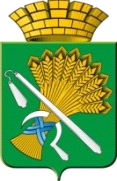 